В рамках IQ фестиваля каждый класс готовил информационный лист, посвященный научным открытиям XXI века.Самые удивительные научные открытия и изобретения XXI векаАвтономное искусственное сердце (AbioCor)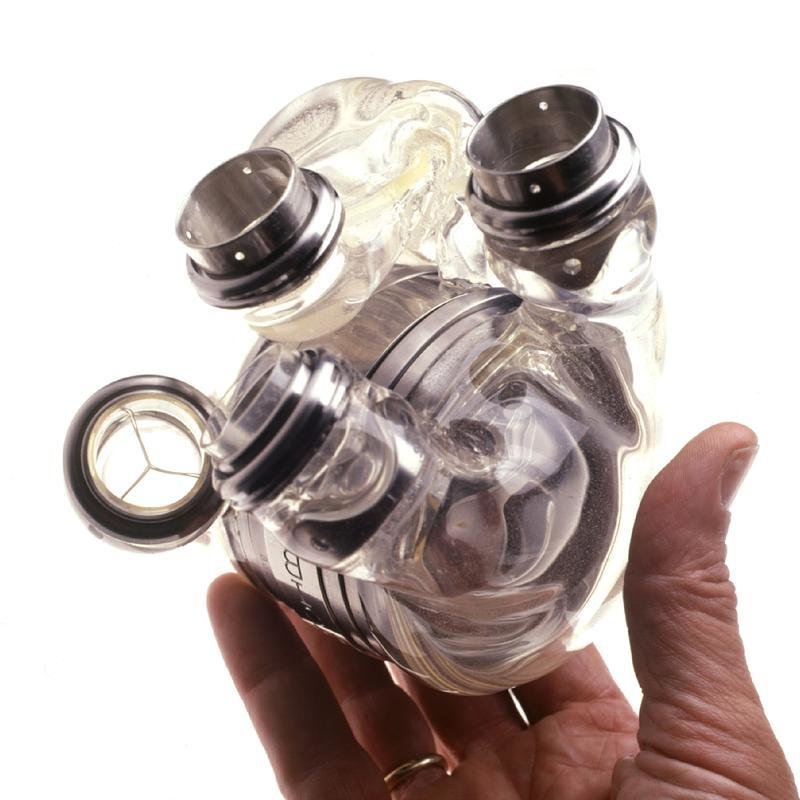 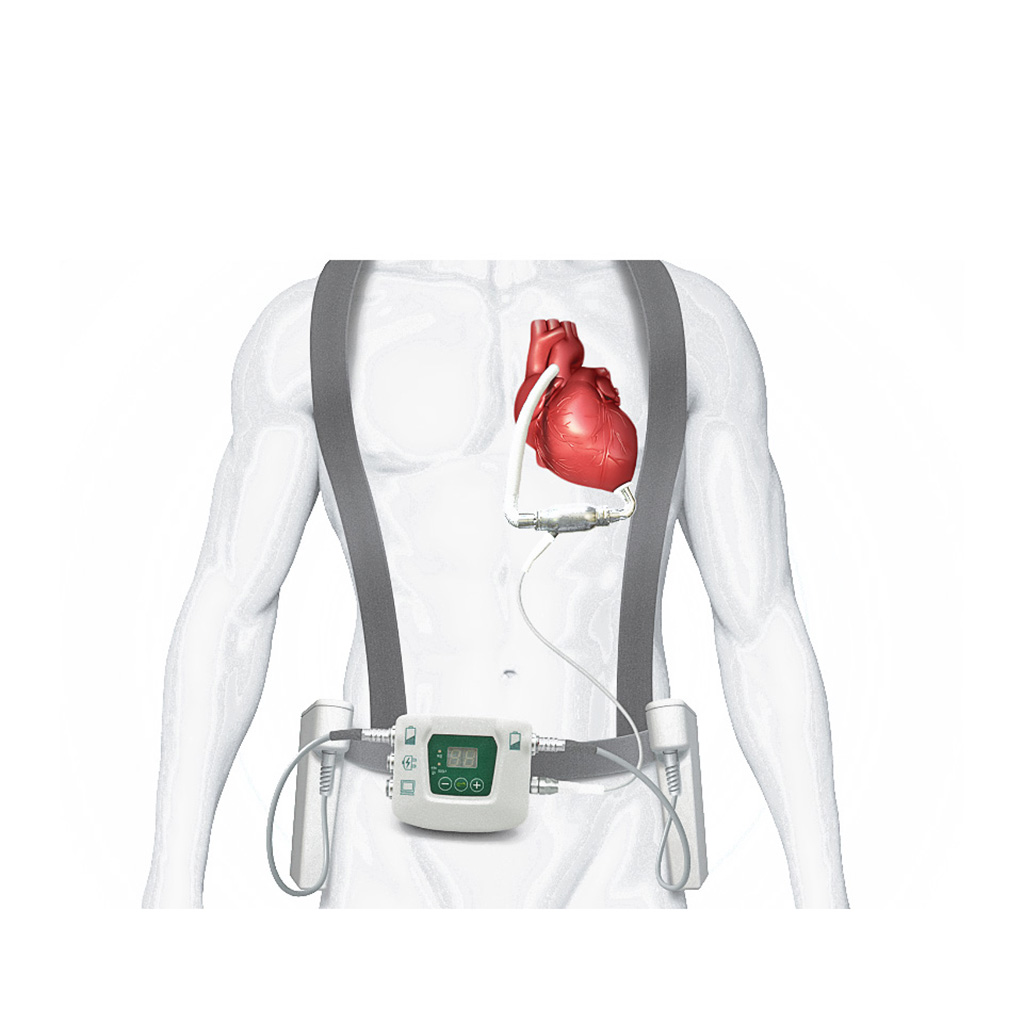 коллектив 6 Б класса